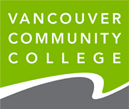 DENTAL TECHNOLOGY SCIENCE ADMISSIONS PORTFOLIO GUIDELINES One of the admissions requirements for the Dental Technology program is a submission of a portfolio demonstrating an aptitude for the Dental Technology profession. Candidates Portfolio should include the following:A brief Bio about yourself and information outlining any recent (in the last few years) work experience or education.     A short explanation summarizing why you are interested in Dental Technology.    Include images or a short video showcasing items from past or current experiences demonstrating skill sets that align with completing practical tasks in the program. Provide a brief description for each item.  Examples of related items:1.       Dental related work2.       Similar skill set types of activities e.g. jewelry, ceramics, sculpting3.       Preliminary drawings, carvings of designs or art work 4.       Digital technology experience related to artistic or creative software The Department recognizes that not all applicants will have previous experience in art, craft, or design. Applicants may provide a portfolio highlighting recommended characteristics for success in this program.(cont.)Recommended characteristics for success in this programGood health including good eyesight and hearing.Manual dexterity and hand-eye coordination.Ability to give close attention to detail for sustained periods of time.Ability to work accurately and neatly, and to manage time effectively.Good command of spoken and written EnglishHigh standards of personal integrity and maturity.Ability to take initiative and handle responsibility.